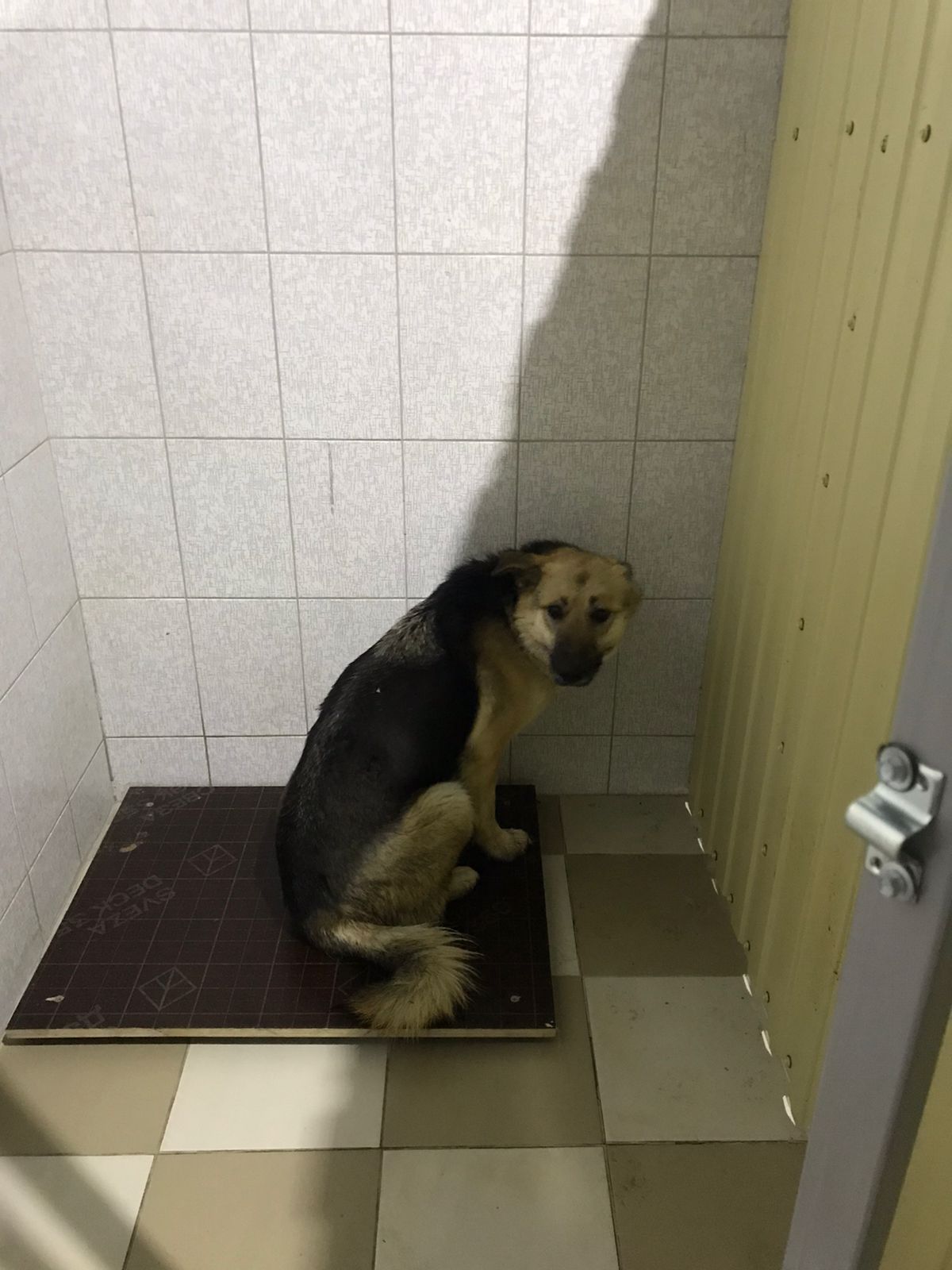 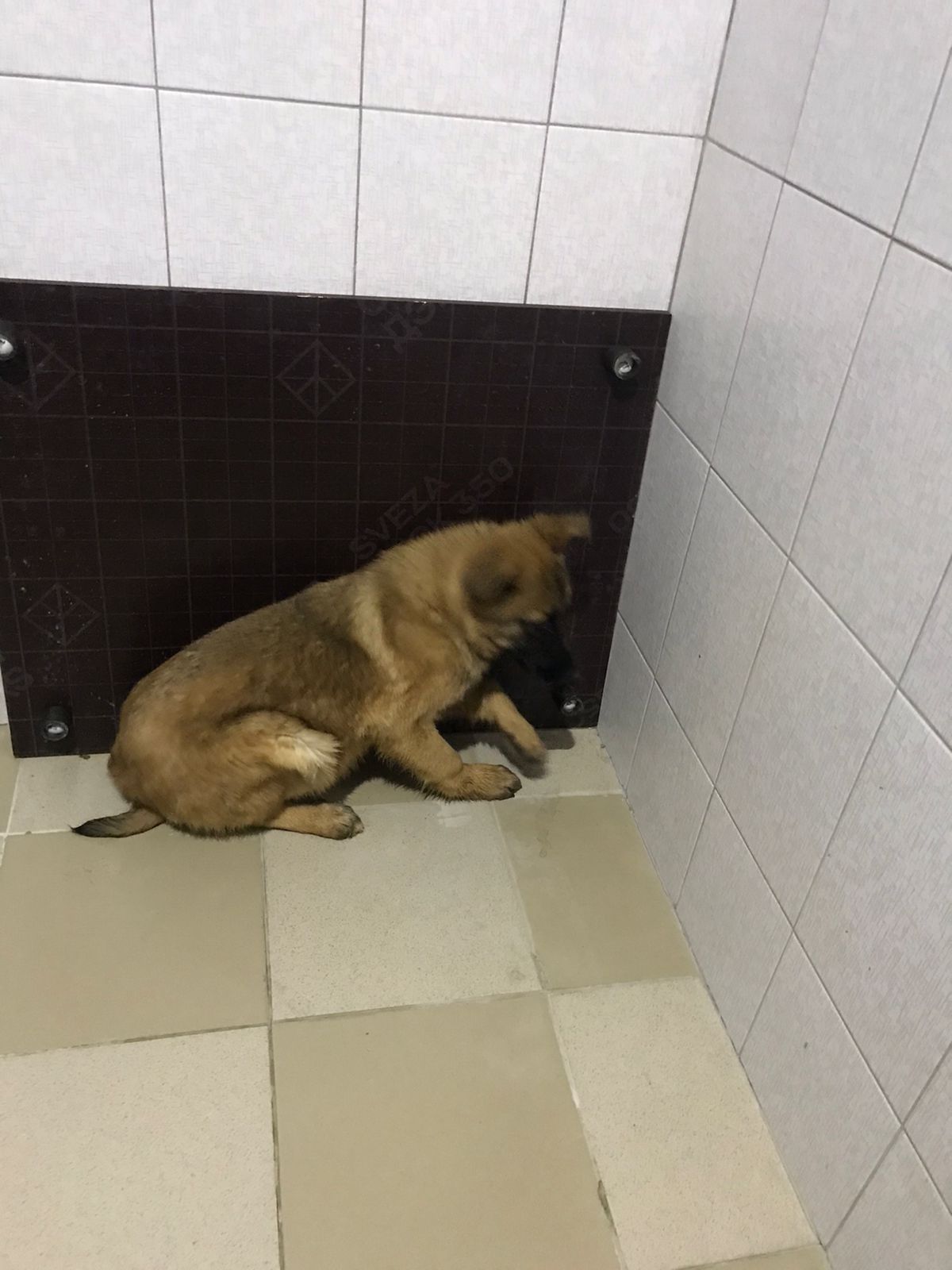 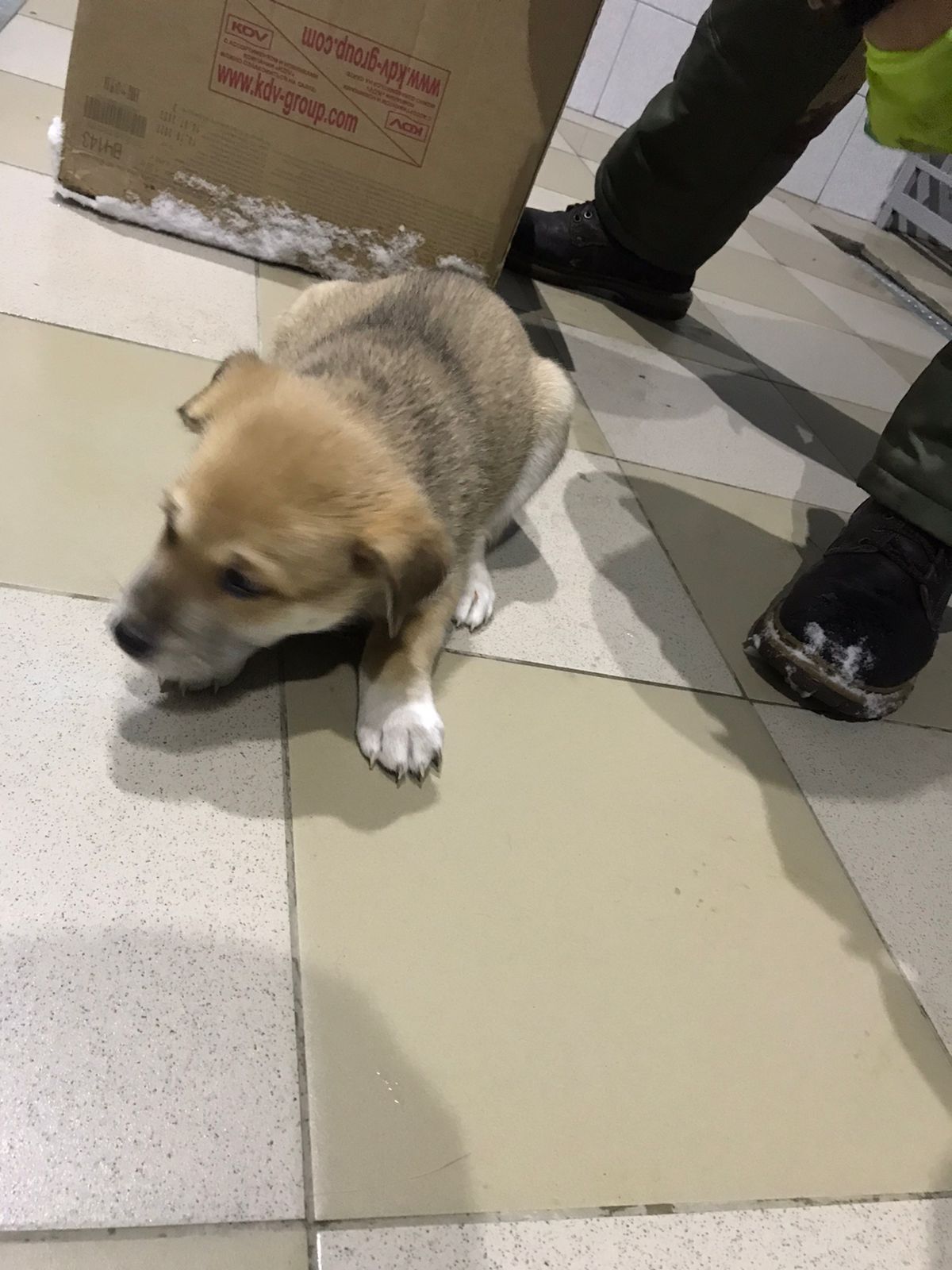 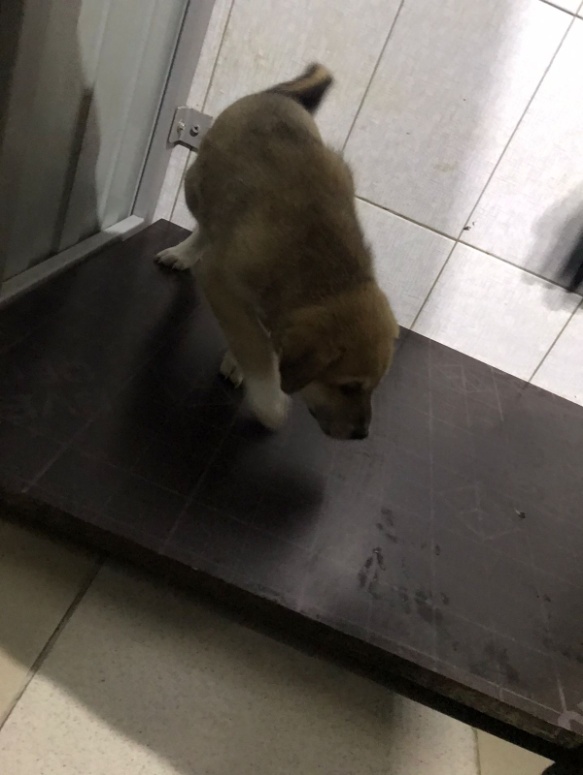 №833Отловлено: 24.12.2022С/о «Раздолье»Вид: собака.Порода/пол: беспородная, сука.Окрас: чепрачный.Возраст: 3 года.Вес: 21 кг.Рост: 50 см. в холке.Приметы: отсутствуют.Особенности поведения: Агрессивная.
ИН: 643110800259602Вакцинация:Стерилизация: 08.09.2021
Вет. паспорт: нет.№834Отловлено: 24.12.2022С/о «Раздолье»Вид: собака.Порода/пол: беспородный, кобель.Окрас: рыже-серый.Возраст: 6 месяцев.Вес: 9 кг.Рост: 36 см. в холке.Приметы: отсутствуют.Особенности поведения: Спокойный.
ИН: Вакцинация:Кастрация: 
Вет. паспорт: нет.№835Отловлено: 24.12.2022ул. Х. Мансийская, 45Вид: щенок.Порода/пол: беспородный, кобель.Окрас: рыже-серый.Возраст: 2 месяца.Вес: 6 кг.Рост: 24 см. в холке.Приметы: отсутствуют.Особенности поведения: Дружелюбный.
ИН: Вакцинация:Кастрация: 
Вет. паспорт: нет.№836Отловлено: 24.12.2022ул. Х. Мансийская, 45Вид: щенок.Порода/пол: беспородный, кобель.Окрас: рыже-серый.Возраст: 2 месяца.Вес: 6 кг.Рост: 24 см. в холке.Приметы: отсутствуют.Особенности поведения: Дружелюбный.
ИН: Вакцинация:Кастрация: 
Вет. паспорт: нет.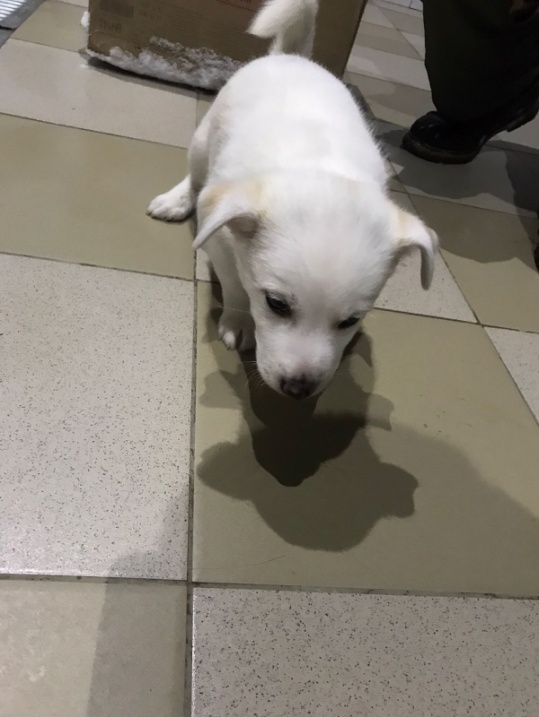 №837Отловлено: 24.12.2022ул. Х. Мансийская, 45Вид: щенок.Порода/пол: беспородный, кобель.Окрас: белый.Возраст: 2 месяца.Вес: 6 кг.Рост: 24 см. в холке.Приметы: отсутствуют.Особенности поведения: Дружелюбный.
ИН: Вакцинация:Кастрация: 
Вет. паспорт: нет.